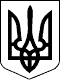 Дергачівська міська рада  Х сесія VІІ скликанняРІШЕННЯВід 31 травня 2016 року                                                                                                      № 16Про затвердження технічної документації із землеустрою щодо встановлення (відновлення) меж земельної ділянки в натурі (на місцевості) для будівництва та обслуговування житлового будинку, господарських будівель і споруд, розташованої на території Дергачівської міської ради м. Дергачі, вул. Місячна (колишня вул. Постишева), 8 Дергачівського району Харківської області та передачу її у власність  гр. Яровому В.М.          Розглянувши клопотання гр. Ярового Володимира Михайловича, який зареєстрований за адресою: м. Дергачі, вул. Місячна (колишня вул. Постишева), 8 про затвердження технічної документації із землеустрою щодо встановлення (відновлення) меж земельної ділянки в натурі (на місцевості), загальною площею , для будівництва та обслуговування жилого будинку, господарських будівель і споруд в м. Дергачі, вул. Місячна (колишня вул. Постишева), 8та передачу її у власність, витяг з Державного земельного кадастру про земельну ділянку від 10.02.2016 року № НВ-6302427202016, свідоцтво про право особистої власності на житловий будинок від 09.12.1986 р., технічну документацію із землеустрою щодо встановлення (відновлення) меж земельної ділянки в натурі (на місцевості) для будівництва та обслуговування житлового будинку, господарських будівель і споруд розташованої на території Дергачівської міської ради м. Дергачі, вул. Місячна, 8 Дергачівського району Харківської області, складену ПП «ТАЙГЕР ПРО», розпорядження Дергачівської міської ради № 12 «Про перейменування вулиць, провулків та в’їздів міста Дергачі» від 19.02.2016 р., керуючись ст.ст. 12,118,121,122,186 Земельного кодексу України, Закону України «Про внесення змін до деяких законодавчих актів України щодо розмежування земель державної та комунальної власності», ст.ст.25,26,59 Закону України «Про місцеве самоврядування в Україні», міська рада, -                                                  ВИРІШИЛА: Затвердити технічну документацію із землеустрою щодо встановлення (відновлення) меж земельної ділянки в натурі (на місцевості) для будівництва та обслуговування житлового будинку, господарських будівель і споруд, розташованої на території Дергачівської міської ради м. Дергачі, вул. Місячна (колишня вул. Постишева), 8 Дергачівського району Харківської області. Передати гр. Яровому Володимиру Михайловичу у власність земельну ділянку з кадастровим номером 6322010100:00:004:0543, загальною площею , для будівництва і обслуговування житлового будинку, господарських будівель і споруд (присадибна ділянка), розташованої на території Дергачівської міської ради м. Дергачі, вул. Місячна, 8  Дергачівського району  Харківської області.Гр. Яровому В.М.:3.1. Оформити право власності на земельну ділянку відповідно до ст.ст. 125, 126 Земельного кодексу України.3.2. Забезпечити раціональне, ефективне та цільове використання земельної ділянки.4.	 Оподаткування проводити згідно діючого законодавства.Контроль за виконанням даного рішення покласти на депутатську комісію з питань аграрної політики, будівництва, житлово-комунального господарства та екології Дергачівської міської ради. Дергачівський міський голова                                                                О.В.Лисицький